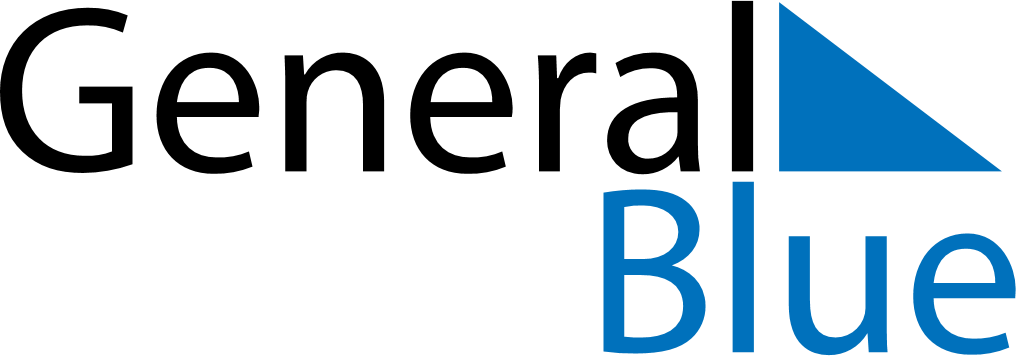 Weekly CalendarSeptember 6, 2021 - September 12, 2021Weekly CalendarSeptember 6, 2021 - September 12, 2021Weekly CalendarSeptember 6, 2021 - September 12, 2021Weekly CalendarSeptember 6, 2021 - September 12, 2021Weekly CalendarSeptember 6, 2021 - September 12, 2021Weekly CalendarSeptember 6, 2021 - September 12, 2021Weekly CalendarSeptember 6, 2021 - September 12, 2021MondaySep 06MondaySep 06TuesdaySep 07WednesdaySep 08ThursdaySep 09FridaySep 10SaturdaySep 11SundaySep 125 AM6 AM7 AM8 AM9 AM10 AM11 AM12 PM1 PM2 PM3 PM4 PM5 PM6 PM7 PM8 PM9 PM10 PM